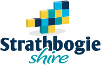 Apply for New BinsApply for New BinsApply for New BinsApply for New BinsApply for New BinsApply for New BinsApply for New BinsApply for New BinsApply for New BinsWaste collection services cost from $552 each year. This amount is applied to your rates and can change each year.The bins come in a set of three of the following:Garbage (red lid) –$375 per year (120 litre) or $750 per year (240 litre)Recycling (yellow lid) - $177 per year (all bin sizes)Organics (green lid) - free of charge with garbage binOrganics bins are collected each week. Garbage and recycling bins are collected each fortnight on alternate weeks.Bins need to be put on the roadside the night before collection day.The bins are owned by the Strathbogie Shire Council and need to remain at the property address they are delivered to. Waste collection services cost from $552 each year. This amount is applied to your rates and can change each year.The bins come in a set of three of the following:Garbage (red lid) –$375 per year (120 litre) or $750 per year (240 litre)Recycling (yellow lid) - $177 per year (all bin sizes)Organics (green lid) - free of charge with garbage binOrganics bins are collected each week. Garbage and recycling bins are collected each fortnight on alternate weeks.Bins need to be put on the roadside the night before collection day.The bins are owned by the Strathbogie Shire Council and need to remain at the property address they are delivered to. Waste collection services cost from $552 each year. This amount is applied to your rates and can change each year.The bins come in a set of three of the following:Garbage (red lid) –$375 per year (120 litre) or $750 per year (240 litre)Recycling (yellow lid) - $177 per year (all bin sizes)Organics (green lid) - free of charge with garbage binOrganics bins are collected each week. Garbage and recycling bins are collected each fortnight on alternate weeks.Bins need to be put on the roadside the night before collection day.The bins are owned by the Strathbogie Shire Council and need to remain at the property address they are delivered to. Waste collection services cost from $552 each year. This amount is applied to your rates and can change each year.The bins come in a set of three of the following:Garbage (red lid) –$375 per year (120 litre) or $750 per year (240 litre)Recycling (yellow lid) - $177 per year (all bin sizes)Organics (green lid) - free of charge with garbage binOrganics bins are collected each week. Garbage and recycling bins are collected each fortnight on alternate weeks.Bins need to be put on the roadside the night before collection day.The bins are owned by the Strathbogie Shire Council and need to remain at the property address they are delivered to. Waste collection services cost from $552 each year. This amount is applied to your rates and can change each year.The bins come in a set of three of the following:Garbage (red lid) –$375 per year (120 litre) or $750 per year (240 litre)Recycling (yellow lid) - $177 per year (all bin sizes)Organics (green lid) - free of charge with garbage binOrganics bins are collected each week. Garbage and recycling bins are collected each fortnight on alternate weeks.Bins need to be put on the roadside the night before collection day.The bins are owned by the Strathbogie Shire Council and need to remain at the property address they are delivered to. Waste collection services cost from $552 each year. This amount is applied to your rates and can change each year.The bins come in a set of three of the following:Garbage (red lid) –$375 per year (120 litre) or $750 per year (240 litre)Recycling (yellow lid) - $177 per year (all bin sizes)Organics (green lid) - free of charge with garbage binOrganics bins are collected each week. Garbage and recycling bins are collected each fortnight on alternate weeks.Bins need to be put on the roadside the night before collection day.The bins are owned by the Strathbogie Shire Council and need to remain at the property address they are delivered to. Waste collection services cost from $552 each year. This amount is applied to your rates and can change each year.The bins come in a set of three of the following:Garbage (red lid) –$375 per year (120 litre) or $750 per year (240 litre)Recycling (yellow lid) - $177 per year (all bin sizes)Organics (green lid) - free of charge with garbage binOrganics bins are collected each week. Garbage and recycling bins are collected each fortnight on alternate weeks.Bins need to be put on the roadside the night before collection day.The bins are owned by the Strathbogie Shire Council and need to remain at the property address they are delivered to. Waste collection services cost from $552 each year. This amount is applied to your rates and can change each year.The bins come in a set of three of the following:Garbage (red lid) –$375 per year (120 litre) or $750 per year (240 litre)Recycling (yellow lid) - $177 per year (all bin sizes)Organics (green lid) - free of charge with garbage binOrganics bins are collected each week. Garbage and recycling bins are collected each fortnight on alternate weeks.Bins need to be put on the roadside the night before collection day.The bins are owned by the Strathbogie Shire Council and need to remain at the property address they are delivered to. Waste collection services cost from $552 each year. This amount is applied to your rates and can change each year.The bins come in a set of three of the following:Garbage (red lid) –$375 per year (120 litre) or $750 per year (240 litre)Recycling (yellow lid) - $177 per year (all bin sizes)Organics (green lid) - free of charge with garbage binOrganics bins are collected each week. Garbage and recycling bins are collected each fortnight on alternate weeks.Bins need to be put on the roadside the night before collection day.The bins are owned by the Strathbogie Shire Council and need to remain at the property address they are delivered to. Waste collection services cost from $552 each year. This amount is applied to your rates and can change each year.The bins come in a set of three of the following:Garbage (red lid) –$375 per year (120 litre) or $750 per year (240 litre)Recycling (yellow lid) - $177 per year (all bin sizes)Organics (green lid) - free of charge with garbage binOrganics bins are collected each week. Garbage and recycling bins are collected each fortnight on alternate weeks.Bins need to be put on the roadside the night before collection day.The bins are owned by the Strathbogie Shire Council and need to remain at the property address they are delivered to. Waste collection services cost from $552 each year. This amount is applied to your rates and can change each year.The bins come in a set of three of the following:Garbage (red lid) –$375 per year (120 litre) or $750 per year (240 litre)Recycling (yellow lid) - $177 per year (all bin sizes)Organics (green lid) - free of charge with garbage binOrganics bins are collected each week. Garbage and recycling bins are collected each fortnight on alternate weeks.Bins need to be put on the roadside the night before collection day.The bins are owned by the Strathbogie Shire Council and need to remain at the property address they are delivered to. Waste collection services cost from $552 each year. This amount is applied to your rates and can change each year.The bins come in a set of three of the following:Garbage (red lid) –$375 per year (120 litre) or $750 per year (240 litre)Recycling (yellow lid) - $177 per year (all bin sizes)Organics (green lid) - free of charge with garbage binOrganics bins are collected each week. Garbage and recycling bins are collected each fortnight on alternate weeks.Bins need to be put on the roadside the night before collection day.The bins are owned by the Strathbogie Shire Council and need to remain at the property address they are delivered to. I would like to order bins in the following sizes (please circle):I would like to order bins in the following sizes (please circle):I would like to order bins in the following sizes (please circle):I would like to order bins in the following sizes (please circle):I would like to order bins in the following sizes (please circle):I would like to order bins in the following sizes (please circle):I would like to order bins in the following sizes (please circle):I would like to order bins in the following sizes (please circle):I would like to order bins in the following sizes (please circle):I would like to order bins in the following sizes (please circle):I would like to order bins in the following sizes (please circle):I would like to order bins in the following sizes (please circle):Garbage (red lid)            120 litre                   240 litre            .                                      Garbage (red lid)            120 litre                   240 litre            .                                      Garbage (red lid)            120 litre                   240 litre            .                                      Garbage (red lid)            120 litre                   240 litre            .                                      Garbage (red lid)            120 litre                   240 litre            .                                      Garbage (red lid)            120 litre                   240 litre            .                                      Garbage (red lid)            120 litre                   240 litre            .                                      Garbage (red lid)            120 litre                   240 litre            .                                      Garbage (red lid)            120 litre                   240 litre            .                                      Garbage (red lid)            120 litre                   240 litre            .                                      Garbage (red lid)            120 litre                   240 litre            .                                      Garbage (red lid)            120 litre                   240 litre            .                                      Recycling (yellow lid)        120 litre                240 litre           360 litreRecycling (yellow lid)        120 litre                240 litre           360 litreRecycling (yellow lid)        120 litre                240 litre           360 litreRecycling (yellow lid)        120 litre                240 litre           360 litreRecycling (yellow lid)        120 litre                240 litre           360 litreRecycling (yellow lid)        120 litre                240 litre           360 litreRecycling (yellow lid)        120 litre                240 litre           360 litreRecycling (yellow lid)        120 litre                240 litre           360 litreRecycling (yellow lid)        120 litre                240 litre           360 litreRecycling (yellow lid)        120 litre                240 litre           360 litreRecycling (yellow lid)        120 litre                240 litre           360 litreRecycling (yellow lid)        120 litre                240 litre           360 litreOrganics (green lid)       120 litre                   240 litreOrganics (green lid)       120 litre                   240 litreOrganics (green lid)       120 litre                   240 litreOrganics (green lid)       120 litre                   240 litreOrganics (green lid)       120 litre                   240 litreOrganics (green lid)       120 litre                   240 litreOrganics (green lid)       120 litre                   240 litreOrganics (green lid)       120 litre                   240 litreOrganics (green lid)       120 litre                   240 litreOrganics (green lid)       120 litre                   240 litreOrganics (green lid)       120 litre                   240 litreOrganics (green lid)       120 litre                   240 litreWould you like a Kitchen Caddy & liners (for organics bin)           YES       NOWould you like a Kitchen Caddy & liners (for organics bin)           YES       NOWould you like a Kitchen Caddy & liners (for organics bin)           YES       NOWould you like a Kitchen Caddy & liners (for organics bin)           YES       NOWould you like a Kitchen Caddy & liners (for organics bin)           YES       NOWould you like a Kitchen Caddy & liners (for organics bin)           YES       NOWould you like a Kitchen Caddy & liners (for organics bin)           YES       NOWould you like a Kitchen Caddy & liners (for organics bin)           YES       NOWould you like a Kitchen Caddy & liners (for organics bin)           YES       NOWould you like a Kitchen Caddy & liners (for organics bin)           YES       NOWould you like a Kitchen Caddy & liners (for organics bin)           YES       NOWould you like a Kitchen Caddy & liners (for organics bin)           YES       NOThe Property Owner needs to complete the following information:I have read and understand the above information.I agree for the cost of this service to be charged to my rates each year. The Property Owner needs to complete the following information:I have read and understand the above information.I agree for the cost of this service to be charged to my rates each year. The Property Owner needs to complete the following information:I have read and understand the above information.I agree for the cost of this service to be charged to my rates each year. The Property Owner needs to complete the following information:I have read and understand the above information.I agree for the cost of this service to be charged to my rates each year. The Property Owner needs to complete the following information:I have read and understand the above information.I agree for the cost of this service to be charged to my rates each year. The Property Owner needs to complete the following information:I have read and understand the above information.I agree for the cost of this service to be charged to my rates each year. The Property Owner needs to complete the following information:I have read and understand the above information.I agree for the cost of this service to be charged to my rates each year. The Property Owner needs to complete the following information:I have read and understand the above information.I agree for the cost of this service to be charged to my rates each year. The Property Owner needs to complete the following information:I have read and understand the above information.I agree for the cost of this service to be charged to my rates each year. The Property Owner needs to complete the following information:I have read and understand the above information.I agree for the cost of this service to be charged to my rates each year. The Property Owner needs to complete the following information:I have read and understand the above information.I agree for the cost of this service to be charged to my rates each year. The Property Owner needs to complete the following information:I have read and understand the above information.I agree for the cost of this service to be charged to my rates each year. Property Owner Name:Property Owner Name:Property Owner Name:Property Owner Name:Property Owner Name:Property Owner Name:Property Owner Name:Property Owner Name:Property Owner Name:Property Owner Name:Property Owner Name:Property Owner Name:Property Address:Property Address:Property Address:Property Address:Property Address:Property Address:Property Address:Property Address:Property Address:Property Address:Property Address:Property Address:Mailing Address:Mailing Address:Mailing Address:Mailing Address:Mailing Address:Mailing Address:Mailing Address:Mailing Address:Mailing Address:Mailing Address:Mailing Address:Mailing Address:Phone:Phone:Phone:Phone:Phone:Phone:Mobile:Mobile:Mobile:Mobile:Mobile:Mobile:Email address:Email address:Email address:Email address:Email address:Email address:Email address:Email address:Email address:Email address:Email address:Email address:Signature:Signature:Signature:Signature:Signature:Signature:Signature:Signature:Signature:DateDateDateOffice Use Only – please do not fill outOffice Use Only – please do not fill outOffice Use Only – please do not fill outOffice Use Only – please do not fill outOffice Use Only – please do not fill outOffice Use Only – please do not fill outOffice Use Only – please do not fill outOffice Use Only – please do not fill outOffice Use Only – please do not fill outOffice Use Only – please do not fill outOffice Use Only – please do not fill outOffice Use Only – please do not fill outAssessment NoAssessment NoDate LeviedDate LeviedDate LeviedDate Contractor NotifiedDate Contractor NotifiedApproving Officer SignatureApproving Officer SignatureApproving Officer SignatureGarbage Serial NoRecycle Serial NoOrganics Serial NoOrganics Serial NoOrganics Serial NoDate Bins DeliveredDate Bins DeliveredDate Bins DeliveredDate Bins DeliveredDate Bins DeliveredDate Bins DeliveredDate Bins DeliveredDate Bins DeliveredDate Bins DeliveredDate Bins DeliveredDate Bins DeliveredDate Bins Delivered